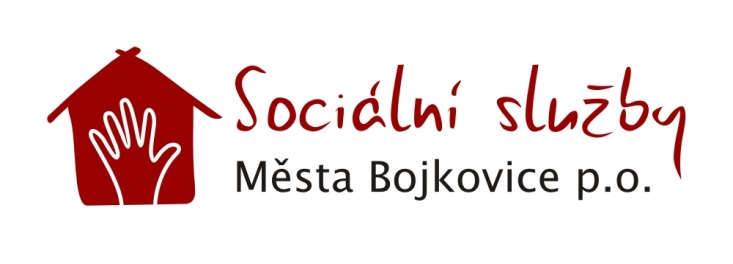 Sociální služby Města Bojkovice hledají do svého týmu pečovatelku/pečovatele (pracovníka v sociálních službách)Náplň práce:Pomoc seniorům s běžnými činnostmi jako je např.: péče o vlastní osobu, pomoc při osobní hygieně, úklid domácnosti, nákupy, rozvoz obědů, podání jídla, praní prádla.Požadavky na uchazeče:Chuť pracovat se senioryDobré komunikační schopnostiSpolehlivost, zodpovědnost, flexibilitaSchopnost samostatné i týmové práceTrestní bezúhonnostAktivní řidič/řidičkaMinimálně střední vzdělání s výučním listemKurz pro pracovníky v sociálních službách je výhodou Co nabízíme:Stabilní a smysluplné zaměstnáníDobré zázemí a pracovní kolektivZajímavé finanční ohodnocení5 týdnů řádné dovolenéStravenky, příspěvky z FKSPPodpora vzdělávání a dalšího profesního rozvojeNástup možný ihnedUchazeči se mohou hlásit do 18. 6. 2020.Bližší informace:Osobně v kanceláři: Černíkova 965, Bojkovice nebo telefonicky:Mgr. Marie Miškóciová (ředitelka)- tel.: 606 681 002Jana Gorčíková (ekonomka) – tel.: 608 037 456